Исследовательская работа по теме:«Юридические проблемы, возникающие при осуществлении несовершеннолетними предпринимательской деятельности»Выполнена ученицей 10 «А» класса МАОУ многопрофильной гимназии № 13 г. ПензыЧерноглазовой Елизаветой Руководитель: Гаврилин Андрей Валерьевич учитель истории и обществознания МАОУ многопрофильной гимназии №13Содержание исследовательской работы:Международный опыт правового регулирования возраста дееспособности.Условия осуществления несовершеннолетними предпринимательской деятельности в России.Основание и процедура приобретения несовершеннолетними полной дееспособности.Ответственность несовершеннолетних при осуществлении предпринимательской деятельности.Результаты опроса подростков.Цель: Внести поправки, регулирующие осуществление несовершеннолетними предпринимательской деятельности.Задачи:Рассмотреть условия осуществления несовершеннолетними предпринимательской деятельности;Изучить основание и процедуры приобретения несовершеннолетними полной дееспособности;Определить ответственность несовершеннолетних при осуществлении предпринимательской деятельности;Обозначить имеющиеся в действующем законодательстве проблемы;Обозначить «пробелы» действующего законодательства.Методы исследования:Анализ действующего законодательства;Сбор статистических данных;Изучение международного опыта правового регулирования возможностей приобретения дееспособности несовершеннолетним;Актуальность:■ В XXI веке заметно ускорилась акселерация и многие подростки изъявляют желание принимать активное участие в экономической жизни общества. В этой связи, выдвинутые в исследовательской работе предложения, по внесению поправок в законодательство, позволят более детально регламентировать процесс приобретения полной дееспособности до достижения подростком 18-ти лет. В работе исследован процесс объявления несовершеннолетнего эмансипированным, указаны пробелы действующего законодательства, которые не позволяют подростку оперативно пройти через эту процедуру. Так же, в исследовательской работе проанализирован опыт других стран в вопросе возраста наступления полной дееспособности и иных прав подростков до наступления совершеннолетия. В литературе не уделяют отдельного внимания процедуре приобретения дееспособности несовершеннолетнего через предпринимательскую деятельность. Возможно, привлечение внимания общественности к законодательным инициативам исправит ситуацию.I. Международный опыт правового регулирования возраста полной дееспособностиДля того, чтобы приступить к рассмотрению проблемы процедуры приобретения полной дееспособности несовершеннолетним в Российской Федерации, я проанализировала международный опыт в вопросе возраста наступления полной дееспособности и иных прав подростков до наступления совершеннолетия. За основу, мною взяты такие страны как Америка, Германия, Франция, Англия и Финляндия.Согласно Международной декларации, человек считается взрослым в 18 лет. Совершеннолетие во многих странах соответствует именно этой цифре.В таких государствах, как Египет, Бахрейн и Гондурас совершеннолетие наступает при достижении 16 лет. В Китайской Народной Республике - 17 лет, В Южной Корее - 19, в Японии и Тунисе - 20. Самым ранним известным совершеннолетием является возраст 14 лет - на Фарерских островах.Америка:В США практически все штаты законодательно закрепили наступление совершеннолетия с 18 лет. Однако в штатах Вайоминге, Небраске и Алабаме совершеннолетие наступает в 19 лет, а в штатах Нью-Йорк и Миссисипи - в 21 год.До 14-летнего возраста все без исключения подростки не считаются дееспособными. С 14 лет они получают некоторые права, например, самостоятельно выбирать себе опекунов. Девочки, при наличии согласия, могут вступать в брак с 12 лет, а мальчики - с 14 лет. Право водить автомобиль во всех штатах подросток имеет с шестнадцати лет, но это никак не связано с полными гражданскими правами.Германия:В Федеративной Республике Германии, то есть в Западной Германии, до конца 1974 года совершеннолетие наступало в 21 год.Сегодня, согласно Гражданскому кодексу ФРГ, совершеннолетие в Германии наступает в 18 лет, а вместе с ним - полная гражданская дееспособность, то есть возможность вступать в брак, заключать договоры, водить машину и так далее.В исключительных случаях минимальный возраст вступления в брак может быть понижен до 16-ти лет.Также, с 16-летнего возраста в Германии можно получить права на управление транспортными средствами, способными развивать максимальную скорость до 45 километров в час. Что можно, а что нельзя подростку до 18-ти, регулирует "Закон об охране молодежи". В Германии к детям относятся лица в возрасте 13-15 лет. Подростковый период определяется возрастом 15-18 лет.Труд детей и подростков в Германии регулируется специальным законом об охране труда несовершеннолетней молодежи, положением об охране труда детей.Минимально допустимый возраст для постоянной работы на предприятии составляет 15 лет. Дети до 15 лет могут работать на предприятии только в качестве практикантов с профессиональным обучением.Особенности труда несовершеннолетних в Германии выражаются в обязанности подростка предоставить медицинское заключение о состоянии своего здоровья. В заключении указываются результаты обследований и допустимые виды работ для каждого подростка.Франция:Совершеннолетие во Франции наступает при достижении 18 лет.Во Франции школьники заканчивают школу в возрасте 18 лет, диплом о полном среднем образовании приравнивается к бакалавриату и является «пропуском» к высшему образованию. Подросткам официально разрешено работать с 14 лет только с разрешения родителей. Как правило, работа для подростков является формой ученичества, которое может совмещаться или не совмещаться с обучением в школе либо профессионально-техническом заведении. В случае неудачного прохождения ученичества, до 16 лет у подростка есть возможность прервать его и вернуться в школу.Молодые люди старше 14 лет имеют право работать во время каникул, однако до достижения 16-летнего возраста у них в обязательном порядке должно оставаться время для летнего отдыха.Для найма работников младше 18 лет наниматель должен получить специальное разрешение. Великобритания:При достижении подростком Англии 18 лет, он становится дееспособным - совершеннолетним. Законодательство Англии запрещает работать до достижения 14 лет, за исключением таких видов работ как: участие в спортивных соревнованиях, рекламе, модельном бизнесе, спектаклях, фильмах, шоу на телевидении и т.п.Молодые люди, достигшие минимального возраста выпускника средней школы - 16 лет, но младше 18 лет считаются молодыми рабочими. По достижении 16 лет они могут прекратить обучение в последнюю пятницу июня школьного года. Права молодых рабочих защищены множеством законов, они регулируют вопросы здоровья и безопасности, вида и места работы, а также количества рабочих часов.В возрасте с 16 до 18 лет нельзя выполнять работу: на которую вы физически или умственно не способны; связанную с химическими реагентами, радиацией или токсичными веществами; сопряженную с рисками из-за сильного холода, жары или вибрации.Лица, не достигшие минимального возраста выпускника средней школы, т.е. с 14 до 16 лет могут выполнять только легкую работу. Запрещено работать: на заводе или стройке, на транспорте, в шахте, на торговом судне. Так же в Англии строгие ограничения касательно рабочих часов детей и молодых людей. Они не должны работать: в школьные часы в любой учебный день; больше 2 часов в любой учебный день или больше 12 часов в неделю, когда вы должны ходить в школу; больше 2 часов в воскресенье; до 7:00 или после 19:00 и т.д. У местных властей должны быть дополнительные правила, касающиеся молодых работников. Это так называемые внутренние положения, согласно которым можно или нельзя нанимать детей и молодых людей. Например, если ребенок будет торговать на улице, зачастую необходимо оговорить дни, часы и места работы.Если работодатель хочет нанять ребенка или молодого человека, он должен получить разрешение у местных властей, подписанное как самим нанимателем, так и одним из родителей.Финляндия:В 1868 году новый закон о предпринимательской деятельности предписал фабрикантам запрашивать особое разрешение для найма на работу детей младше 12 лет, а также использование в ночных сменах подростков моложе 15 лет.Законом 1877 года труд несовершеннолетнего работника был ограничен до 8 часов. Вскоре после этого труд детей до 12 лет был запрещён.Сегодня, 14-ти летний возраст предоставляет подростку право на работу, если она длится несколько часов и не трудоёмка для него. Работа не должна мешать обучению в школе. Трудоустройство проводиться с согласия опекуна.Достигнув 15-ти летнего возраста, подросток может заключать договор об трудоустройстве самостоятельно. В таком возрасте можно открывать свой банковский счёт и полностью распоряжаться заработанными средствами по своему усмотрению. Подросток имеет право сдать экзамен для получения водительского удостоверения на вождение моторной лодкой или трактором.При этом, с 15-ти лет подросток отвечает за нарушение закона и подпадает под уголовную ответственность.В 16-ть лет подросток может получить водительское удостоверение для вождения мотоциклом; самостоятельно заключить медицинское страхование, при этом выплата проводится только подростку.Подростки в 17 лет заканчивают обучение в школе. Студенты обеспечены денежной поддержкой со стороны правительства Финляндии, могут получить кредитование на продолжение учёбы. Гарантом кредита выступает государство. Финские студенты обеспечены всем необходимым, денежную поддержку может получить любой студент, достигший 17-ти лет, при условии стационарного обучения. Молодые люди, получившие образование выплачивают долг, уже после обучения, когда работают на работе. Совершеннолетие в Финляндии наступает с 18 лет.Подводя итоги, можно однозначно сказать, что в 21-м веке мало кого удивит работающий ребенок. К детскому труду в европейских и западных странах уже давно привыкли.В Германии начиная с 13-ти летнего возраста ребята разносят почту, работают на сельскохозяйственных предприятиях, участвуют в организации и проведении всевозможных спортивных мероприятий. По статистике, в свободное от основной учебы время в Германии работают более 45% учащихся в возрасте от 13 до 16 лет.В США в каждом штате действуют свои законы, ограничивающие возраст и время работы несовершеннолетних. В большинстве штатов детям до 13 лет разрешено разносить почту, участвовать в семейном бизнесе. С 14-ти лет они могут работать на телефоне - диспетчерами, разносить продукты, продавать билеты в кинотеатрах.Не менее популярен детский труд в Британии. По статистике в этой стране зарегистрировано более трех миллионов несовершеннолетних работников. Законодательство Великобритании разрешает предоставлять работу детям не моложе 12 лет. Однако по закону работать они могут не более трех часов в день. Несовершеннолетние англичане работают в небольших кафе и магазинчиках.II. Условия осуществления несовершеннолетними предпринимательской деятельности в России.Право на ведение предпринимательской и иной законной экономической деятельности относится к важнейшим конституционным правам граждан. Согласно ст. 34 Конституции РФ «каждый имеет право на свободное использование своих способностей и имущества для предпринимательской и иной не запрещенной законом экономической деятельности». Ограничение такого права, согласно ст. 55 Конституции РФ, допускается только федеральными законами и только в той мере, в какой это необходимо в целях защиты основ конституционного строя, нравственности, здоровья, прав и законных интересов других лиц, обеспечения обороны страны и безопасности государства.Право на ведение предпринимательской деятельности входит в состав гражданской правоспособности - способности иметь гражданские права и нести обязанности (ст. 18 Гражданского кодекса РФ). Правоспособность гражданина возникает в момент его рождения и прекращается смертью, (ст. 17 Гражданского кодекса РФ).Однако, только лишь правоспособности для осуществления предпринимательской деятельности недостаточно. Для этого необходима дееспособность - способность гражданина своими действиями приобретать и осуществлять гражданские права, создавать для себя гражданские обязанности и исполнять их. Гражданская дееспособность возникает в полном объеме с наступлением совершеннолетия, то есть по достижении восемнадцатилетнего возраста, (ст. 21 Гражданского кодекса РФ).Таким образом, из анализа вышеуказанных норм можно сделать вывод, что по общему правилу гражданин вправе осуществлять предпринимательскую деятельность с 18 лет, т.е. с момента полной дееспособности.Обратимся к истории:В Римском праве полностью дееспособным/совершеннолетним признавалось лицо, достигшее 25 лет.В русском дореволюционном праве возраст приобретения полной дееспособности варьировался:древнее русское право определяло этот возраст с 15 лет;в 1785 году Екатерина II установила возраст совершеннолетия с 21 года, и это положение просуществовало до конца существования Российской Империи.В 1922г. принят Гражданский кодекс РСФСР, в соответствии с которым полная дееспособность наступает с 18 лет. Эта норма сохранилась в советском и в Российском Гражданском праве. В настоящее время в юридическом сообществе ведутся дискуссии относительно необходимости увеличения возраста полной дееспособности, по мнению некоторых юристов у человека только в 21 год наступает физиологическая и психологическая зрелость.На мой взгляд, увеличивать возраст полной дееспособности было бы большой ошибкой. В XXI веке заметно ускорилась акселерация, в физическом плане нынешние 17-летние молодые люди превосходят по средним параметрам 25-летнего человека прошлых веков.Кроме того, сегодня, государство и некоммерческие организации для молодых людей создают условия для реализации собственного потенциала: оказывается помощь в трудоустройстве посредством создания Центров занятости молодежи; организуются семинары, практики, стажировки и мастер-классы для тех, кто хочет открыть собственное дело; организуются образовательные проекты по основам предпринимательства для школьников и студентов и т.д.Думаю, что в скором времени реализуется запрос общества на понижение возраста полной дееспособности.III. Основание и процедура приобретения несовершеннолетними полной дееспособности.Законодательство не содержит императивных запретов на ведение предпринимательской деятельности несовершеннолетними, не достигшими 18 лет.Из анализа ст. 26 Гражданского кодекса РФ и ст. 22.1 Федерального закона "О государственной регистрации юридических лиц и индивидуальных предпринимателей" (далее - Закон о регистрации) можно сделать вывод, что при определенных обстоятельствах действующее законодательство позволяет несовершеннолетним гражданам осуществлять предпринимательскую деятельность до достижения 18 лет.С позиции Верховного Суда РФ, высказанной в судебных актах от 27.06.2002г. по делу № ГКПИ2002-643* и от 19.09.2002г. по делу № КАС02-500*, способность гражданина своими действиями приобретать и осуществлять гражданские права (ст. 21 Гражданского кодекса РФ), в том числе право на предпринимательскую деятельность, возникает в полном объеме по достижении 18 лет, а также со времени вступления в брак или эмансипации.*Решение Верховного Суда РФ от 27 июня 2002 г. NГКПИ02-643* Определение Кассационной коллегии Верховного Суда РФ от 19 сентября 2002 г. NКАС 02- 500Вступление в брак:Правовым последствием вступления в брак является приобретение несовершеннолетним полной дееспособности (п. 2 ст. 21 Гражданского кодекса РФ).Возраст, при достижении которого возможно вступление в брак, - 18 лет (ст. 13 Семейного кодекса РФ).Согласно п. 1 ст. 13 Семейного кодекса РФ, гражданин вправе вступить в брак до достижения им брачного возраста (18 лет). Так, при наличии уважительных причин органы местного самоуправления могут дать разрешение на вступление в брак с 16 лет.При этом законами субъектов РФ могут быть установлены исключительные случаи, когда разрешается вступить в брак до достижения 16 лет. Например, в Семейном кодексе Республики Татарстан разрешено вступление в брак лицам в возрасте от 14 до 16 лет, имеющим место жительство в Республике Татарстан, при наличии особых обстоятельств. Аналогичные нормы закона приняты в Московской, Самарской, Калужской, Тюменской областях и других субъектах РФ.Причем даже в случае последующего расторжения брака до достижения возраста 18 лет полная дееспособность гражданина сохраняется (ст. 21 Гражданского кодекса РФ).Приобретение несовершеннолетним правового статуса лица, состоящего в браке, автоматически в силу закона дает ему право на осуществление предпринимательской деятельностью. Каких-либо дополнительных разрешений или действий от государственных, или муниципальных органов или законных представителей несовершеннолетнего на приобретение такого статуса законодательством не предусмотрено. При регистрации несовершеннолетнего, состоящего в браке, в качестве индивидуального предпринимателя в регистрирующий орган, согласно пп. "з" п. 1 ст. 22.1 Закона о регистрации, должна быть представлена только копия свидетельства о заключении брака.Таким образом, поскольку вступление в брак автоматически в силу закона дает право несовершеннолетнему на осуществление предпринимательской деятельностью, мы делаем вывод, что действующее законодательство предусматривает возможность несовершеннолетнего, достигшего 14-ти лет начать осуществление предпринимательской деятельностью.В этой связи, некоторые юристы высказывают предложение законодательно установить возраст, с которого возможно осуществление предпринимательской деятельности, например, с 16 лет.Я считаю, что необходимо внести изменения в подпункт «з» пункта 1 ст. 22.1 Федерального закона "О государственной регистрации юридических лиц и индивидуальных предпринимателей", установив возможность регистрации в качестве индивидуального предпринимателя не только на основании представления копии свидетельства о заключении брака, но у при условии достижения несовершеннолетним 16-ти летнего возраста.Эмансипация:Приобретение несовершеннолетним, достигшим возраста 16 лет, статуса полностью дееспособного лица допускается также в рамках института эмансипации (ст. 27 Гражданского кодекса РФ).Согласно ст. 27 Гражданского кодекса РФ несовершеннолетний, достигший возраста 16 лет, может быть объявлен полностью дееспособным, при наличии одного из условий:работа по трудовому договору (контракту)осуществление предпринимательской деятельности с согласия своих законных представителейВ правоприменительной практике возникает ряд вопросов.1. Согласно ст. 63 Трудового кодекса РФ наем на работу по общему правилу допускается с 16 лет. Несовершеннолетний, заключивший трудовой договор с работодателем, вправе обратиться в орган опеки и попечительства с заявлением о признании его полностью дееспособным лицом. Орган опеки и попечительства, исходя из интересов несовершеннолетнего, решает вопрос об объявлении его полностью дееспособным.Пробелом действующего законодательства является неопределенность в вопросе о том, сохраняется ли статус полностью дееспособного лица у эмансипированного несовершеннолетнего в случае расторжения им трудового договора до достижения возраста 18 лет, поскольку в этом случае отпадают основания эмансипации.На мой взгляд, необходимо внести дополнения в ст. 27 Гражданского кодекса РФ, закрепив статус полностью дееспособного лица у несовершеннолетнего, расторгнувшего трудовой договор, по аналогии с последствиями о расторжении брака.2. Признание несовершеннолетнего полностью дееспособным по основанию осуществления им предпринимательской деятельности с согласия его законных представителей является достаточно сложной и плохо регламентированной процедурой эмансипации.По смыслу ст. 27 Гражданского кодекса РФ факт осуществления предпринимательской деятельности предшествует началу процедуры признания несовершеннолетнего полностью дееспособным.Исходя из общего принципа дееспособности, изложенного в ст. 21 Гражданского кодекса РФ, можно сделать вывод, что осуществление предпринимательской деятельности гражданином допускается только после его государственной регистрации в качестве индивидуального предпринимателя.То есть, несовершеннолетний должен сначала обратиться в налоговый орган с заявлением о регистрации в качестве индивидуального предпринимателя, представив нотариально удостоверенное согласие обоих родителей (законных представителей), согласно пп. "з" ст. 22.1. Закона о регистрации.Только после государственной регистрации в качестве ИП, у несовершеннолетнего возникает право обратиться в органы опеки и попечительства с заявлением о признании его полностью дееспособным, поскольку факт регистрации сам по себе не влечет для этого несовершеннолетнего последствий, вытекающих из эмансипации.Таким образом, несовершеннолетний, приобретший статус индивидуального предпринимателя, но не признанный эмансипированным, по своему гражданско-правовому положению продолжает оставаться частично дееспособным лицом - к нему применяются ограничения, перечисленные в ст. 26 Гражданского кодекса РФ, касающиеся несовершеннолетних от 14 до 18 лет. В частности, все сделки, не подпадающие под ч. 2 ст. 26 Гражданского кодекса РФ, он должен будет совершать при предварительном письменном согласии или при последующем письменном одобрении своих законных представителей.При этом все третьи лица, в том числе контрагенты, полагаясь на достоверность содержащихся в ЕГРЮЛ сведений, рассматривает несовершеннолетнего как полноценного субъекта предпринимательской деятельности при заключении сделок с ним. Такая ситуация не только значительно осложняет ведение коммерческой деятельности, но и несет дополнительные риски для потенциальных контрагентов несовершеннолетнего. Законные представители несовершеннолетнего вправе оспорить сделку по правилам положений ст. 173 Гражданского кодекса РФ, в связи с отсутствием необходимого в силу закона их согласия на сделку.Данное положение вещей явно не согласуется с самим смыслом предпринимательской деятельности, которая носит инициативный и самостоятельный характер.В связи с изложенным, я полагаю, что необходимо внести изменения в статью 27 Гражданского кодекса РФ, указав в качестве основания для признания несовершеннолетнего эмансипированным не факт осуществления предпринимательскойдеятельности, а лишь намерение ее осуществлять в будущем. А также внести изменения в подпункт "з" пункта 1 статьи 22.1. Федерального закона "О государственной регистрации юридических лиц и индивидуальных предпринимателей", внеся в перечень документов, необходимых для предоставления для государственной регистрации физического лица в качестве индивидуального предпринимателя решение об объявлении несовершеннолетнего эмансипированным.3. Недостаточно урегулирован процессуальный порядок признания несовершеннолетнего эмансипированным.Признание несовершеннолетнего полностью дееспособным осуществляется органом опеки и попечительства. При решении вопроса о признании несовершеннолетнего полностью дееспособным орган опеки и попечительства должен удостовериться в наличии согласия обоих родителей, о чем говорит ст. 27 Гражданского кодекса РФ, причем независимо от фактического их проживания совместно с несовершеннолетним. Так, если один из родителей не проживает с несовершеннолетним (находится в другом городе, другой стране или место его жительства вообще неизвестно) и в связи с этим согласие его не может быть получено, орган опеки и попечительства не может признать несовершеннолетнего полностью дееспособным и ему необходимо обращаться в суд.Даже если очевидно, что нет смысла рассматривать указанный вопрос в судебном порядке, поскольку один из родителей не выступает против эмансипации, он просто не может выразить свое согласие, других вариантов закон не предусматривает.В действующем законодательстве судебный порядок эмансипации предусмотрен при отсутствии согласия одного или обоих родителей или других законных представителей несовершеннолетнего. Несовершеннолетний в соответствии со ст. 287 Гражданского процессуального кодекса РФ обращается в суд с заявлением о признании его дееспособным. Заявление подается по месту жительства заявителя и рассматривается с участием заявителя, его законного представителя, органа опеки и попечительства и прокурора.На мой взгляд, это вопрос требует дополнительного законодательного урегулирования, путем внесения соответствующих изменений в статью 27 Гражданского кодекса РФ. Полагаю, что обоснованность просьбы признать несовершеннолетнего полностью дееспособным на основании согласия одного из родителей, может проверить орган опеки и попечительства.IV. Ответственность несовершеннолетних при осуществлении предпринимательской деятельностиЯ полагаю, что предоставляя несовершеннолетним право на осуществление предпринимательской деятельности, необходимо законодательно определить порядок привлечения их к ответственности как субъектов предпринимательства.Мы уже выяснили, что действующее законодательство дает право несовершеннолетнему зарегистрироваться в качестве индивидуального предпринимателя и начать осуществление предпринимательской деятельности:с 14 лет при вступлении в брак на территории субъекта РФ, в котором разрешена регистрация брака при достижении 14-ти летнего возраста;илис 16 лет при вступлении в брак на территории субъекта РФ, в котором разрешена регистрация брака только при достижении 16-ти летнего возраста;либос 16 лет представив в налоговый орган нотариально удостоверенное согласие обоих родителей и будучи в последующем признанным эмансипированным.Закон не дает четкого определения предпринимательской деятельности. Это юридически значимые действия, заключение сделок и т.д., что в совокупности порождает не только права и обязанности, но и ответственность субъекта предпринимательской деятельности: уголовную, административную и гражданско-правовую.Глава 22 «Преступления в сфере экономической деятельности» раздела VIII Уголовного кодекса РФ* содержит 58 статей, предусматривающих ответственность за совершение преступлений в сфере экономической деятельности, это статьи с 169 по 200.6 УК РФ. *Уголовный кодекс Российской Федерации от 13 июня 1996 г. N 63-Ф3Субъектом преступлений, совершаемых в сфере экономической деятельности, может быть лицо, достигшее 18-ти лет или по ряду статей 16-ти лет.Поскольку ни по одному из преступлений, содержащихся в главе 22 Уголовного кодекса РФ, не предусмотрена уголовная ответственность с 14 лет, несовершеннолетний совершивший преступление в процессе осуществления предпринимательской деятельности избежит законного наказания.В силу положений ст. 2.3. КоАП РФ административной ответственности подлежит лицо, достигшее к моменту совершения административного правонарушения возраста 16-ти лет.Согласно ст. 107 Налогового кодекса РФ физическое лицо может быть привлечено к ответственности за совершение налоговых правонарушений с шестнадцатилетнего возраста.Т.е. лицо, вступившее в брак, например, в 15 лет и зарегистрировавшееся в качестве индивидуального предпринимателя при совершении административного или налогового правонарушения избежит законного наказания.Лишь гражданско-правовую ответственность будет нести в полном объеме вступивший в брак несовершеннолетний, в случае приобретения полной дееспособности.V. Результаты опроса подростковРазмер выборки составляет 160 респондентов в возрасте от 14 до 17 лет. Опросные листы были получены от 152 респондентов. Подлежат обработке 144 листа.На мой вопрос: «Знаете ли вы, с какого возраста вы можете осуществлять трудовую деятельность согласно трудовому законодательству РФ?» 28% ответили правильно; 34% ответили «затрудняются ответить»; 38% ответили неправильно.На мой вопрос: «Знаете ли вы, с какого возраста вы можете осуществлять предпринимательскую деятельность согласно действующему законодательству РФ?» 16% ответили правильно; 24% ответили «затрудняются ответить»; 60% ответили неправильно. О возможностях осуществления предпринимательской деятельности до достижения 18 лет в связи с вступлением в брак или эмансипацией не знал никто.В опросе участвовало 48% лиц женского пола и 52% лиц мужского пола. Опрос проводился в средних учебных учреждениях г. Пензы.С какого возраста возможно осуществление предпринимательской деятельности согласно действующему законодательству?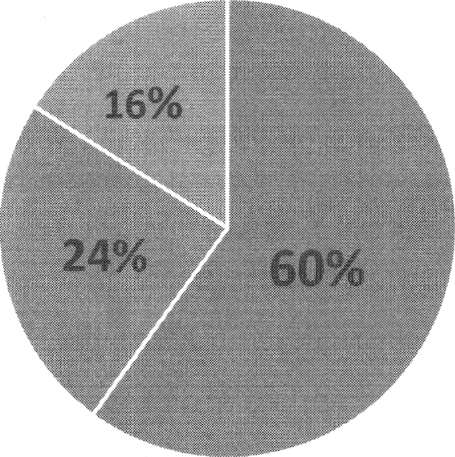 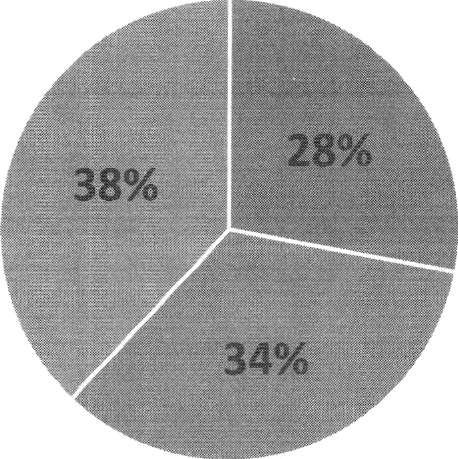 Полагаю, подобная статистика говорит о правовой неграмотности подростков, в связи с чем, было бы целесообразно в школах проводить занятия с целью разъяснения им их прав и обязанностей.Уважаемый участник опроса, просим вас ответить на представленные ниже вопросы. Ваши ответы помогут в научно-практической конференции школьников "Я исследую мир". Опрос имеет анонимный характер, и полученные данные будут использованы только в обобщенном виде. Отвечая на каждый вопрос, выбирайте один вариант.Знаете ли вы, с какого возраста вы можете осуществлять трудовую деятельность согласно трудовому законодательству РФ?С момента совершеннолетия-18 летС 16 лет; с согласия родителей на легкую работу с 14 летЗатрудняюсь ответитьЗнаете ли вы, с какого возраста вы можете осуществлять предпринимательскую деятельность согласно действующему законодательству РФ?С 18 лет либо при вступлении в брак (14-16 лет) или эмансипация (16 лет)Только при достижения совершеннолетия (18 лет)С какого возраста возможно осуществление трудовой деятельности согласно трудовому законодательству?Затрудняюсь ответитьПодводя итоги, хочу обратить внимание на то, что в настоящий момент не до конца урегулирована процедура приобретения несовершеннолетним статуса дееспособного лица, имеются пробелы в законодательстве, которые я постаралась выделить в ходе своей исследовательской работы:Пробелом действующего законодательства является неопределенность в вопросе о том, сохраняется ли статус полностью дееспособного лица у эмансипированного несовершеннолетнего в случае расторжения им трудового договора до достижения возраста 18 лет, поскольку в этом случае отпадают основания эмансипации.На мой взгляд, необходимо внести дополнения в ст. 27 Гражданского кодекса РФ, закрепив статус полностью дееспособного лица у несовершеннолетнего, расторгнувшего трудовой договор.Я полагаю, что необходимо внести изменения в статью 27 Гражданского кодекса РФ, указав в качестве основания для признания несовершеннолетнего эмансипированным не факт осуществления предпринимательской деятельности, а лишь намерение ее осуществлять в будущем. В также внести изменения в подпункт "з" пункта 1 статьи 22.1. Федерального закона "О государственной регистрации юридических лиц и индивидуальных предпринимателей", внеся в перечень документов, необходимых для предоставления для государственной регистрации физического лица в качестве индивидуального предпринимателя решение об объявлении несовершеннолетнего эмансипированным.Я считаю, что необходимо внести изменения в подпункт «з» пункта 1 ст. 22.1 Федерального закона "О государственной регистрации юридических лиц и индивидуальных предпринимателей", установив возможность зарегистрироваться в качестве индивидуального предпринимателя не только на основании представления копии свидетельства о заключении брака, но и при условии достижения несовершеннолетним 16-ти летнего возраста.Полагаю необходимым внести изменения в статью 27 Гражданского кодекса РФ, предусмотрев возможность признания несовершеннолетнего эмансипированным на основании согласия одного из родителей в исключительных случаях по результату соответствующей проверки органом опеки и попечительстваСписок используемой литературы:Шершеневич Г. Ф. Учебник русского гражданского права. - Москва, издание Бр. Баишаковых, 1911г.Уголовный кодекс Российской Федерации от 13 июня 1996 г. N 63-Ф3Кодекс Российской Федерации об административных правонарушениях от 30 декабря 2001 г. N195-03Налоговый кодекс Российской Федерации, часть первая от 31 июля 1998 г. N146-ФЗГражданский кодекс Российской Федерации, часть первая от 30 ноября 1994 г. N51-03,